Tables Screenshot Tutorial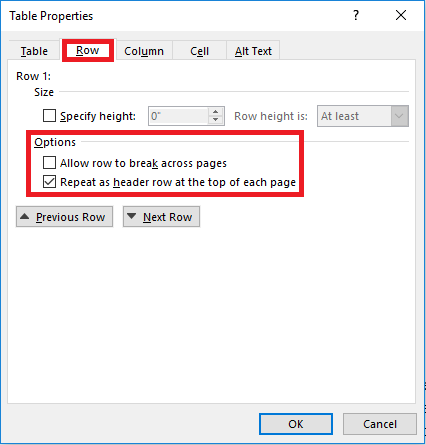 